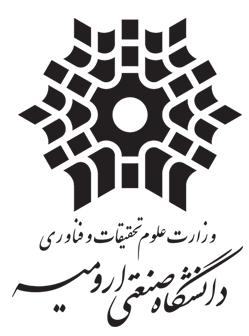                                                                                                                                                                                                         شماره:    .........................                                                                                                                                                                                                        تاريخ :   ..........................                                                                                                                                                                                                        پیوست :  .......................     مشخصات دانشجو:     موضوع درخواست (در صورت عدم پيوست مدارك مندرج در پايين صفحه درخواست بررسي نخواهد شد)       كارشناس تحصیلات تکمیلی دانشگاه:1- فرم حذف پزشكي و نسخه و مدارك اصلي پزشكي با امضاء و مهر پزشك (توجه :مطابق مقررات ،حذف دروس نمره دار تحت هيچ شرايطي قابل بررسي نيست )                             2- مقالات چاپ شده با نام دانشجو و استاد راهنماو تاييد استاد راهنما روي هر مورد3- نامه موافقت استاد درس و تاييد معاون آموزشي دانشگاه     4- نامه توضيح دانشجو و كليه مداركي كه خاص بودن علت درخواست را نشان مي دهد.             نظر  استاد راهنما :            مدیر آموزشي پردیس دانشگاهی           امور مالی دانشگاهنام و نام خانوادگي: شماره دانشجويي:تاريخ و محل تولد:رشته و گرايش:رشته و گرايش مقطع قبلي:معدل مقطع قبلي:وضعيت نظام وظيفه:سهميه قبولي:نوع ايثارگري:تعداد مقالات كنفرانس چاپ شده :                                                                   تعداد مقالات مجله علمي پژوهشي پذيرفته شده:تعداد مقالات مجله علمي ترويجي پذيرفته شده:                                                   تعداد مقالات مجله ISI/ISC پذيرفته شده:تعداد مقالات كنفرانس چاپ شده :                                                                   تعداد مقالات مجله علمي پژوهشي پذيرفته شده:تعداد مقالات مجله علمي ترويجي پذيرفته شده:                                                   تعداد مقالات مجله ISI/ISC پذيرفته شده:تعداد مقالات كنفرانس چاپ شده :                                                                   تعداد مقالات مجله علمي پژوهشي پذيرفته شده:تعداد مقالات مجله علمي ترويجي پذيرفته شده:                                                   تعداد مقالات مجله ISI/ISC پذيرفته شده:        حذف دروس1   ا فزايش سقف نمره2      معرفي به استاد3       مرخصي تحصيلي4 اضافه سنوات4 بررسي عدم مراجعه4  دو ترم مشروط4  حذف ترم 4بازگشت به تحصيل4       موارد خاص4خلاصه:                                                                                      امضای دانشجو :خلاصه:                                                                                      امضای دانشجو :خلاصه:                                                                                      امضای دانشجو :خلاصه:                                                                                      امضای دانشجو :خلاصه:                                                                                      امضای دانشجو :تاريخ تصويب پايان نامه:تاريخ دفاع از پايان نامه:تعداد واحد های گذرانده :تعداد نيمسال مشروطي :تعداد واحد هاي جبراني قبول شده:معدل کل :در مورد مشخصات و درخواست دانشجو به نكات ذيل توجه شود :در مورد مشخصات و درخواست دانشجو به نكات ذيل توجه شود :در مورد مشخصات و درخواست دانشجو به نكات ذيل توجه شود :نام و نام خانوادگي:                                                             تاريخ :                                       امضاء  :نام و نام خانوادگي:                                                             تاريخ :                                       امضاء  :نام و نام خانوادگي:                                                             تاريخ :                                       امضاء  :با توجه به مدارك ضميمه و دلايل ذيل با در خواست دانشجو :        موافقت مي شود                              موافقت نمي شود                          با شرايط زير موافقت مي شود         به بررسي و تصميم معاون آموزشي واگذار مي شود شرايط/ دلايل:نام و نام خانوادگي :                                                         تاريخ:                               امضاء :با توجه به دلايل و مدارك ضميمه با درخواست دانشجو :        موافقت مي شود                              موافقت نمي شود                           با شرايط زير موافقت مي شود         به بررسي در كميته منتخب واگذار مي شود شرايط / دلايل:نام و نام خانوادگي:                                                        تاريخ:                                امضاء :نامبرده بدهی خود را پرداخت نموده است .                                                                           تاریخ:                                امضاء